Alessia Lonobile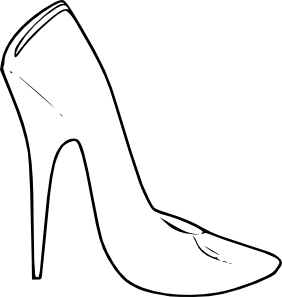 Montreal, Le 10 avril 2016Beyond the Rack4600 Rue Hickmore, Saint-LaurentMontreal, QuebecAttention: Amanda Coletti Acheteur de chaussuresMadame Amanda,Permettez- moi de me présenter. Mon non est Alessia Lonobile et j’obtiendrai mon diplôme du programme de Commercialisation de la mode du Collège LaSalle en Mai. Mes connaissances en affaires et de la mode m’ont préparé pour cette position. Je serais heureux de l’occasion de faire mes trois dernières semaines de stage pour une entreprise aussi prestigieuse que Beyond the Rack. Comme un étudiant Commercialisation de la mode, je crois que ce que je sais et ce que je apprends sur l’industrie de la mode permettra de mieux me préparer pour le travail et les projets dans ce domaine. Chaque fois je vais sur le site Beyond the Rack, je me sens à la maison. Je apprécie beaucoup le section haut de gamme qui Beyond the Rack a à offrir. Je comprends la qualité et la valeur de les vêtements est chaussures. J’ai une passion pour habiller les autres et de metres les chaussures parfait pour les ensembles avec un esprit créatif qui serait bénéfique pour Beyond the Rack. Je suis un apprenti rapide et je ai un désir de réussir à ne importe quelle tâche qui est mis devant moi.Si vous cherchez un nouveau membre pour votre équipe, qui se tient au courant de son champ, qui est un joueur d’équipe, et qui est commis,il faut considérer ce que j’ai à offrir. Se il vous plaît appelez- moi pour organiser une entrevue pour discuter plus avant comment mes qualifications pourraient contribuer a Beyond the Rack. Vous pouvez me contacter par mon numéro de téléphone, 514 775 5364 ou mon email deandra248@hotmail.com Je vous remercie par avance pour votre temps et certainement hâte d’étudier davantage cette question. ALAlessia Lonobile 